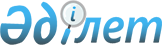 Об утверждении Перечня руководящих должностей органов гражданской защиты Республики Казахстан, подлежащих ротации и Правил проведения их перемещенияПриказ Министра по чрезвычайным ситуациям Республики Казахстан от 8 июня 2021 года № 272. Зарегистрирован в Министерстве юстиции Республики Казахстан 10 июня 2021 года № 22979.
      В соответствии с пунктом 4 статьи 31, частью пятой статьи 84 Закона Республики Казахстан "О правоохранительной службе", а также подпунктом 168) пункта 16 Положения о Министерстве по чрезвычайным ситуациям Республики Казахстан, утвержденного постановлением Правительства Республики Казахстан от 23 октября 2020 года № 701 "Вопросы Министерства по чрезвычайным ситуациям Республики Казахстан" ПРИКАЗЫВАЮ:
      Сноска. Преамбула - в редакции приказа Министра по чрезвычайным ситуациям РК от 01.06.2023 № 288 (вводится в действие по истечении десяти календарных дней после дня его первого официального опубликования).


      1. Утвердить прилагаемые:
      1) Перечень руководящих должностей органов гражданской защиты Республики Казахстан, подлежащих ротации согласно приложению 1 к настоящему приказу;
      2) Правила перемещения руководящих должностей органов гражданской защиты Республики Казахстан, подлежащих ротации согласно приложению 2 к настоящему приказу.
      2. Департаменту кадровой политики Министерства по чрезвычайным ситуациям Республики Казахстан в установленном законодательством Республики Казахстан порядке обеспечить:
      1) государственную регистрацию настоящего приказа в Министерстве юстиции Республики Казахстан;
      2) размещение настоящего приказа на интернет-ресурсе Министерства по чрезвычайным ситуациям Республики Казахстан;
      3) в течение десяти рабочих дней после государственной регистрации настоящего приказа представление в Юридический департамент Министерства по чрезвычайным ситуациям Республики Казахстан сведений об исполнении мероприятий, предусмотренных подпунктами 1) и 2) настоящего пункта.
      3. Контроль за исполнением настоящего приказа возложить на курирующего вице-министра по чрезвычайным ситуациям Республики Казахстан и Департамент кадровой политики Министерства по чрезвычайным ситуациям Республики Казахстан.
      4. Настоящий приказ вводится в действие по истечении десяти календарных дней после дня его первого официального опубликования. Перечень руководящих должностей органов гражданской защиты Республики Казахстан, подлежащих ротации
      Сноска. Перечень с изменением, внесенным приказом Министра по чрезвычайным ситуациям РК от 01.06.2023 № 288 (вводится в действие по истечении десяти календарных дней после дня его первого официального опубликования).
      1. Исключен приказом Министра по чрезвычайным ситуациям РК от 01.06.2023 № 288 (вводится в действие по истечении десяти календарных дней после дня его первого официального опубликования).
      2. Заместитель начальника Департамента по чрезвычайным ситуациям областей, городов республиканского значения и столицы. Правила перемещения руководящих должностей органов гражданской защиты Республики Казахстан, подлежащих ротации
      1. Настоящие Правила перемещения руководящих должностей органов гражданской защиты Республики Казахстан, подлежащих ротации (далее – Правила) разработаны в соответствии с пунктом 4 статьи 31 Закона Республики Казахстан "О правоохранительной службе" и определяют порядок перемещения руководящих должностей органов гражданской защиты Республики Казахстан, подлежащих ротации.
      2. Ежегодно до 15 декабря кадровая служба Министерства по чрезвычайным ситуациям Республики Казахстан (далее – кадровая служба) формирует список руководящих должностей органов гражданской защиты Республики Казахстан, подлежащих ротации в предстоящем году (далее - Список) согласно приложению к настоящим Правилам.
      Список утверждается Министром по чрезвычайным ситуациям Республики Казахстан (далее - Министр).
      3. Ротация руководящих должностей органов гражданской защиты Республики Казахстан (далее - руководители) осуществляется на плановой основе по решению Министра один раз в пять лет по представлению кадровой службы, с учетом соответствия квалификационным требованиям, результатов медицинского освидетельствования военно-врачебной комиссией и документов подтверждающих отсутствие оснований препятствующих ротации. Принятое решение оформляется приказом Министра.
      Основаниями, препятствующих ротации являются обстоятельства, предусмотренные пунктом 6 настоящих Правил.
      4. Ротация руководителей проводится по схеме межрегиональная ("регион – регион").
      5. Ротация на службу в другую местность допускается с письменного согласия сотрудника, а в интересах службы – независимо от срока пребывания на должности и без согласия сотрудника.
      6. Ротации, связанной с переездом в другую местность, не подлежат должностные лица, имеющие (являющиеся опекунами) детей с инвалидностью, в том числе усыновленных (удочеренных), или на иждивении которых находятся престарелые родители либо члены семьи, постоянно проживающие с ними и имеющие инвалидность первой или второй группы. Указанные обстоятельства должны быть документально подтверждены.
      Сноска. Пункт 6 - в редакции приказа Министра по чрезвычайным ситуациям РК от 01.06.2023 № 288 (вводится в действие по истечении десяти календарных дней после дня его первого официального опубликования).


      7. Ротируемым сотрудникам, занимающим руководящие должности правоохранительного органа, на период исполнения должностных обязанностей предоставляется служебное жилье без права приватизации.
      8. Кадровая служба уведомляет руководителя, подлежащего ротации, не позднее одного месяца до ее проведения.
      9. После согласования материалов руководителей, подлежащих ротации, Министром издается приказ о их переназначении. Список руководящих должностей органов гражданской защиты Республики Казахстан, подлежащих ротации в предстоящем году
					© 2012. РГП на ПХВ «Институт законодательства и правовой информации Республики Казахстан» Министерства юстиции Республики Казахстан
				
      Министр по чрезвычайным ситуациямРеспублики Казахстан 

Ю. Ильин
Приложение 1 к приказу 
Министра по чрезвычайным ситуациям
Республики Казахстан
от 8 июня 2021 года № 272Приложение 2 к приказу 
Министра по чрезвычайным ситуациям
Республики Казахстан
от 8 июня 2021 года № 272Приложение к Правилам
перемещения руководящих
должностей органов 
гражданской защиты 
Республики Казахстан,
подлежащих ротации
№
Фамилия, имя, отчество (при его наличии)
Должность
1